Curriculum Vitae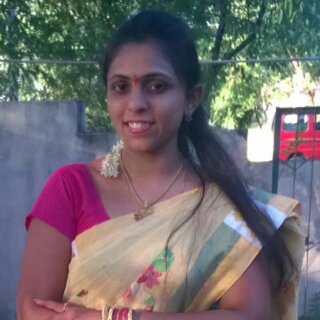 Dr.B.M.Ratnakar is a lecturer in the Department of political science since 2003. He obtainedMasters Degree in Political Science with First Class and PhD degree in Political Science on the subject “Role of Elites in Regional Development – A case study of ” in 2000.Began his career as a guest faculty in the P.G. Department of Public Administration and Ambedkar Studies from August 2000 to March 2003. He has participated in National and State level seminars, Conferences and Workshops and presented papers. He has also published research papers in various reputed journals and books. He is a Editorial Board Member of Karnataka Journal of Politics. He is member of Board of Examiners, Board of Studies of various Universities. He is member of Board of Studies of K.L.E’s  (Autonomous) as Vice-Chancellor’s nominee. He is member of several professional academic and cultural bodies. His area of specialization is Regional Studies and at present he is teaching Karnataka Government and Politics, Political Sociology, Politics of Reservation in . He is involved in Community Development Service. Address :Dr.B.M.Ratnakar,Lecturer, Department of Political Science,, Dharwad. 580 003 ()  Phone :0836-2215223 (O) 0836-2741741 (R) :	9980381799, 9343400352E.Mail:	bmratnakar@yahoo.co.in   